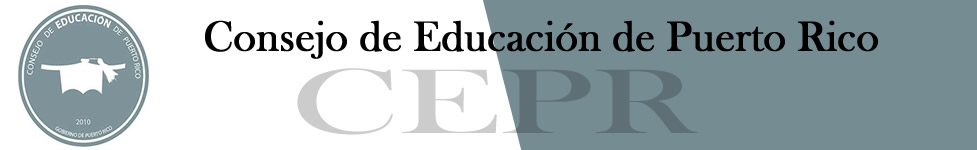 Certificación Anual Registro de Fraternidades, Sororidades y Asociaciones en Instituciones de Educación Superior en Puerto RicoYo, __________________, certifico que ____________________ (nombre de la Institución y unidad) cumple con los requisitos dispuestos en la Ley 179 de 30 de junio de 1999 según enmendada que ordena a toda institución educativa o universitaria del país a establecer un registro de fraternidades, sororidades o asociaciones de cualquier tipo, así como con el Reglamento sobre el Registro de Fraternidades, Sororidades y Asociaciones establecidas por las Instituciones de Educación Superior, Núm. 6426. Certifico además que esta institución cumple con lo siguiente: 	La promulgación de normas institucionales para el referido Registro. 	Las normas están en vigor y cumplen con el Artículo 12 del Reglamento 6426.	El Registro establecido está actualizado y cumple con los Artículos 10 y 11 del Reglamento 6426.	El Registro está disponible para su verificación por el Consejo en cualquier momento.	En este momento la institución no tiene organizaciones estudiantiles de tipo alguno.En ______________, Puerto Rico, hoy ___ de ______________de 20__.__________________________			__________________________________Firma								Título del PuestoRev. 11-dic-2013